Centrum voľného času 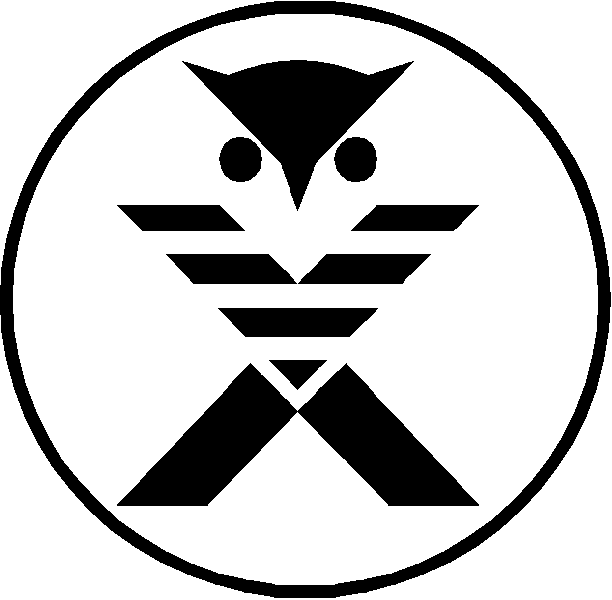 ako súčasť Katolíckeho gymnázia Štefana Moysesa, Hurbanova 9, 974 01  Banská BystricažiadosťV zmysle zákona Ministerstva školstva Slovenskej republiky §116 a §119 zákona č. 245/2008 Z. z. o výchove a vzdelávaní (školský zákon) a Vyhlášky MŠVVaŠ SR  č. 65/2015 Z. z.  a MŠVVaŠ 306/2009 o školskom klube detí, školskom stredisku záujmovej činnosti, centre voľného času, školskom hospodárstve a stredisku odbornej praxe, v znení neskorších zmien a predpisov.žiadam o prijatie dieťaťado Centra voľného času ako súčasti Katolíckeho gymnázia Štefana MoysesaMeno a priezvisko dieťaťa: .........................................................      Šk. rok: ...........................  Dátum narodenia: ...................................................      Rodné číslo: ........................................TRVALÉ BYDLISKO:..............................................................................................................Škola, ktorú dieťa navštevuje:  KGŠM                            Trieda: ..............................................Kontakt na rodičov:  Tel. č........................................... e-mail: .................................................Čestné vyhlásenie zákonného zástupcuČestne vyhlasujem, že poskytujem súhlas na započítanie do zberu údajov CVČ ako súčasti KGŠM, Hurbanova 9, Banská Bystrica. Zároveň poskytujem súhlas podľa zákona 18/2018 Z. z. so spracovaním, zverejňovaním a archiváciou svojich osobných údajov a osobných údajov môjho dieťaťa pre potreby CVČ počas navštevovania záujmovej činnosti a doby potrebnej na archiváciu a to v rozsahu: fotodokumentácia, výsledky vo výchovno-vzdelávacej a mimoškolskej činnosti, informácie na web stránke a v médiách. V zmysle § 2 ods. y) zákona  č.  245/2008 Z. z. o výchove a vzdelávaní a o zmene a doplnení niektorých zákonov, svojím podpisom potvrdzujem, že som bol riadne poučený o dôsledkoch svojho súhlasu. Súhlasím so zverejňovaním fotografií a videí z činnosti školského zariadenia na webovej stránke a iných masmediálnych komunikačných prostriedkov.Identifikačné údaje zákonného zástupcuMeno a priezvisko: .....................................................................................................................Adresa (ak nie je totožná s bydliskom dieťaťa).............................................................................................................................................................................................................................V Banskej Bystrici, dňa ............................. 		         .......................................................							      Podpis zákonného zástupcu dieťaťa/                                                                                                  Podpis žiaka nad 18 rokov Kontakt na školu: 048/415 30 87,      kgsm@kgsm.sk,     www.kgsm.skCentrum voľného času ako súčasť Katolíckeho gymnázia Štefana Moysesa, Hurbanova 9, 974 01  Banská BystricažiadosťV zmysle zákona Ministerstva školstva Slovenskej republiky §116 a §119 zákona č. 245/2008 Z. z. o výchove a vzdelávaní (školský zákon) a Vyhlášky MŠVVaŠ SR  č. 65/2015 Z. z.  a MŠVVaŠ 306/2009 o školskom klube detí, školskom stredisku záujmovej činnosti, centre voľného času, školskom hospodárstve a stredisku odbornej praxe, v znení neskorších zmien a predpisov.žiadam o prijatie dieťaťado Centra voľného času ako súčasti Katolíckeho gymnázia Štefana MoysesaMeno a priezvisko dieťaťa: ...........................................................     Šk. rok: ............................Dátum narodenia: ...................................................      Rodné číslo: ..........................................TRVALÉ BYDLISKO: ...............................................................................................................Škola, ktorú dieťa navštevuje:  KGŠM                         Trieda: ...................................................Kontakt na rodičov:  Tel. č............................................ e-mail: .................................................___________________________________________________________________________  Čestné vyhlásenie zákonného zástupcuČestne vyhlasujem, že poskytujem súhlas na započítanie do zberu údajov CVČ ako súčasti KGŠM, Hurbanova 9, Banská Bystrica. Zároveň poskytujem súhlas podľa zákona 18/2018 Z. z. so spracovaním, zverejňovaním a archiváciou svojich osobných údajov a osobných údajov môjho dieťaťa pre potreby CVČ počas navštevovania záujmovej činnosti a doby potrebnej na archiváciu a to v rozsahu: fotodokumentácia, výsledky vo výchovno-vzdelávacej a mimoškolskej činnosti, informácie na web stránke a v médiách. V zmysle § 2 ods. y) zákona  č.  245/2008 Z. z. o výchove a vzdelávaní a o zmene a doplnení niektorých zákonov, svojím podpisom potvrdzujem, že som bol riadne poučený o dôsledkoch svojho súhlasu. Súhlasím so zverejňovaním fotografií a videí z činnosti školského zariadenia na webovej stránke a iných masmediálnych komunikačných prostriedkov.Identifikačné údaje zákonného zástupcuMeno a priezvisko: ......................................................................................................................Adresa (ak nie je totožná s bydliskom dieťaťa) ..............................................................................................................................................................................................................................V Banskej Bystrici, dňa ....................................                  ......................................................							       Podpis zákonného zástupcu dieťaťa/                                                                                                 Podpis žiaka nad 18 rokov Kontakt na školu: 048/415 30 87,      kgsm@kgsm.sk,     www.kgsm.sk